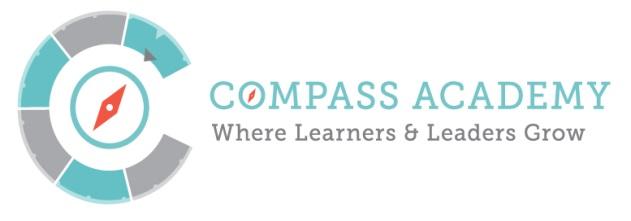 Attached Documents:Year to Date Financials as of October 31, 2015Board Nomination MemoBoard Nomination ProcessBoard Nomination PolicyBoard Matrix (to be updated at meeting with terms noted)By-law change procedure  Memo Goals and Principles for the Academic Performance CommitteeConference Call-In Number:712-775-7031   ID: 754-993-808 TimeTitle and DescriptionAction4:30–4:35PM5 minutesRipples and Joys Public CommentParticipate4:35-4:40PM5 minutesMinutes – MaryReviewApprove4:40–5:20PM40 minutesED UpdateStudent RecruitmentDept. of Justice visitStaff HiringFacilities updateHoliday staff appreciation planningInformDiscuss5:20-5:40PM20 minutesCommittee Updates:Finance - Chair: KenJason: Financial Update Inform5:40-6:00PM20 minutesBoard Nomination ProcessReview and Approve Nomination processUpdate Board MatrixDiscuss change in Compass By-laws to accommodate new Board membersReviewApprove6:00pmClosing and Adjournment – Mary Seawell6:00-6:05pmBreak6:05-6:3530 minutesAcademic Performance Committee Session: Bob, Jeff, Annie, Mike, Steph, JimReview goals and guiding principles for the committee from Bylaws Review proposed meeting scheduleOverview of current student diagnostics and discuss the creation of a performance dashboardDiscussReview